Schulbeginn Schuljahr 2021 / 2022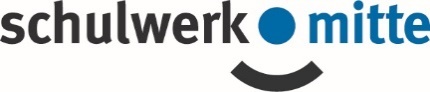 (Stand: 01.07.2021)UhrzeitSchulart / KlasseTreffpunktKlassenlehrer*in08:00 UhrZweijährige Kaufmännische Berufsfachschule (2BFW 2)Brunnen vor dem Hauptgebäude (Kirchstr. 33)Frau Lahl08:30 UhrKaufmännisches Berufskolleg 2 (1BK2W)Brunnen vor dem Hauptgebäude (Kirchstr. 33)Herr Döring / Frau Schicktanz09:00 UhrZweijährige Kaufmännische Berufsfachschule (2BFW 1)Brunnen vor dem Hauptgebäude (Kirchstr. 33)Frau Lahl09:00 UhrVorqualifizierungsjahr Arbeit / Beruf(BFBV)Brunnen vor dem Hauptgebäude (Kirchstr. 33)Frau Reichel09:15 UhrSozialwissenschaftliches Gymnasium (SGGS EK)Brunnen vor dem Hauptgebäude (Kirchstr. 33)Herr Haiser 09:30 UhrKaufmännisches Berufskolleg 1 (1BK1W)Brunnen vor dem Hauptgebäude (Kirchstr. 33)Frau Burhan / Herr Spaeth / Herr Wellige10:00 UhrSonderberufsfachschule(SBFBV)Brunnen vor dem Hauptgebäude (Kirchstr. 33)Frau Zwisler 10:00 UhrVorqualifizierungsjahr Arbeit / Beruf – Schwerpunkt Deutsch als Zweitsprache(BFBVO)Brunnen vor dem Hauptgebäude (Kirchstr. 33)Frau Reichel11:00 UhrSozialwissenschaftliches Gymnasium(SGGS JS 1 / JS 2)SGGS JS 1 Raum I 3-1SGGS JS 2 Raum I 1-2Frau KettererFrau Condado16:30 UhrAbendrealschule (ARS 2)Brunnen vor dem Hauptgebäude (Kirchstr. 33)Herr Jäger16:30 UhrAbendrealschule (ARS 1)Brunnen vor dem Hauptgebäude (Kirchstr. 33)Herr Erbe08.11.202115:30 UhrAbendhauptschule(AHS)Brunnen vor dem Hauptgebäude (Kirchstr. 33)Herr Erbe